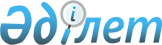 Қорғалжын ауданы әкімдігінің "Қорғалжын аудандық ветеринария бөлімі" мемлекеттік мекемесі туралы ережені бекіту туралы" 2015 жылғы 15 маусымдағы № 99 қаулысына өзгерістер енгізу туралы
					
			Күшін жойған
			
			
		
					Ақмола облысы Қорғалжын ауданы әкімдігінің 2016 жылғы 1 ақпандағы № 20 қаулысы. Ақмола облысының Әділет департаментінде 2016 жылғы 2 наурызда № 5269 болып тіркелді. Күші жойылды - Ақмола облысы Қорғалжын ауданы әкімдігінің 2016 жылғы 19 сәуірдегі № 61/1 қаулысымен      Ескерту. Күші жойылды - Ақмола облысы Қорғалжын ауданы әкімдігінің 19.04.2016 № 61/1 қаулысымен.

      РҚАО-ның ескертпесі.

      Құжаттың мәтінінде түпнұсқаның пунктуациясы мен орфографиясы сақталған.

      Қазақстан Республикасының "Қазақстан Республикасындағы жергілікті мемлекеттік бақару және өзін-өзі басқару туралы" 2001 жылғы 23 қаңтардағы Заңына және Қазақстан Республикасы Президентінің 2012 жылғы 29 қазандағы № 410 "Қазақстан Республикасының мемлекеттік органының үлгі ережеcін бекіту туралы" Жарлығына сәйкес, аудан әкімдігі ҚАУЛЫ ЕТЕДІ:

      1. Қорғалжын ауданы әкімдігінің "Қорғалжын аудандық ветеринария бөлімі" мемлекеттік мекемесі туралы ережені бекіту туралы" 2015 жылғы 15 маусымдағы № 99 (Нормативтік құқықтық актілерді мемлекеттік тіркеудің тізіліміне № 4872 тіркелген, 2015 жылғы 30 шілдедегі "Нұр-Қорғалжын" газетінде жарияланған) қаулысына келесі өзгерістер енгізілсін:

      Жоғарыда көрсетілген қаулымен бекітілген "Қорғалжын аудандық ветеринария бөлімі" мемлекеттік мекемесі туралы ережесінде:

      16 тармақтың 11), 13) тармақшалары келесі редакцияда баяндалсын:

      "11) уәкілетті орган бекітетін тізбе бойынша жануарлардың аса қауіпті ауруларының, сондай-ақ жануарлардың басқа да ауруларының профилактикасы, биологиялық материал сынамаларын алу және оларды диагностикалау үшін жеткізу бойынша ветеринариялық іс-шаралардың жүргізілуін ұйымдастыру;";

      "13) ауыл шаруашылығы жануарларын бірдейлендіруді жүргізу үшін бұйымдарға (құралдарға) және атрибуттарға қажеттілікті айқындау және облыстың, республикалық маңызы бар қаланың, астананың жергілікті атқарушы органына ақпарат беру;";

      17 тармақтың 2), 3) тармақшалары алынып тасталсын;

      17 тармақтың 4) тармақшасы келесі редакцияда баяндалсын:

      "4) ветеринариялық-санитариялық қолайлы аумақтарда, сондай-ақ қолайсыз пункттерде жануарлардың және адамның денсаулығына қауіп төндіретін орны ауыстырылатын ( тасымалданатын) обьектілер анықталған жағдайда Қазақстан Республикасының заңдарында белгіленген тәртіппен оларды алып қоюға және жоюға, оларды залалсыздандыруды (зарарсыздандыруды) немесе өңдеуді ұйымдастыру ісіне қатысуға, сонда-ақ аталған фактілер туралы денсаулық сақтау саласындағы уәкілетті мемлекеттік органға хабарлауға;".

      2. Осы қаулының орындалуын бақылау Қорғалжын аудан әкімінің орынбасары Б.Сембаевқа жүктелсін.

      3. Осы қаулы Ақмола облысының Әділет департаментінде мемлекеттік тіркелген күнінен бастап күшіне енеді және ресми жарияланған күнінен бастап қолданысқа енгізіледі.


					© 2012. Қазақстан Республикасы Әділет министрлігінің «Қазақстан Республикасының Заңнама және құқықтық ақпарат институты» ШЖҚ РМК
				
      Аудан әкімі

Қ.Рыскелдінов
